Пресс-релиз17 июля 2019 годаПеревести пенсионные накопления можно только в клиентских службах ПФР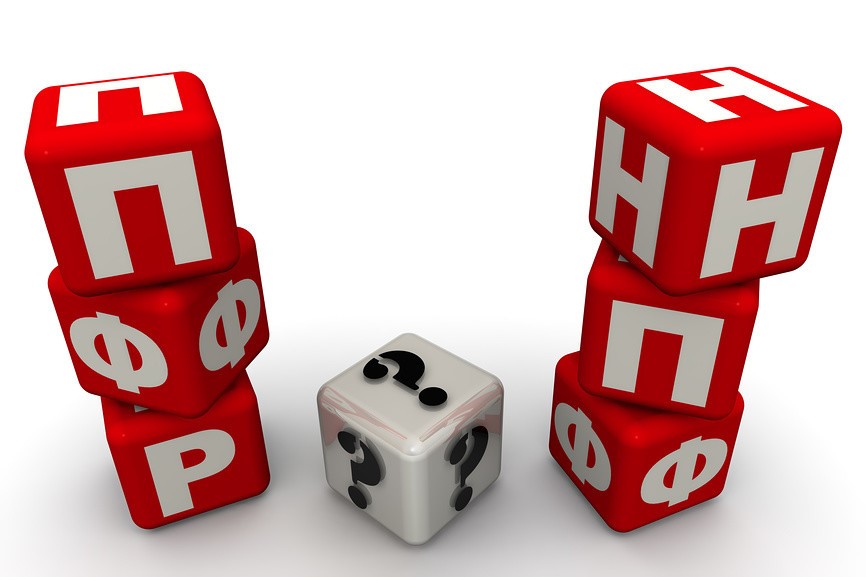 Управление Пенсионного фонда в Колпинском районе информирует граждан, что перевести накопительную пенсию из ПФР в НПФ или поменять один НПФ на другой можно только в клиентских службах фонда или через портал госуслуг.Связано это с тем, что с 1 января 2019 года вступили в действие поправки в закон, которые регламентируют, что прием заявлений застрахованных лиц о переходе в НПФ или ПФР, включая досрочный переход, а также уведомлений о замене страховщика и отказе от смены страховщика теперь осуществляется двумя способами. Первый: в форме электронного документа через портал государственных и муниципальных услуг. Второй: обратившись лично или через представителя в клиентские службы Пенсионного фонда РФ. Ни НПФ, ни МФЦ заявления такого содержания не принимают.Напомним, что пенсионные накопления формируются у большинства работающих граждан. Прежде всего, это люди 1967 года рождения и моложе, участники Программы государственного софинансирования пенсии и владелицы сертификата на материнский (семейный) капитал, которые направили часть его средств на свою накопительную пенсию. Граждане, у которых формируются средства пенсионных накоплений, вправе передавать эти средства от одного страховщика другому страховщику для инвестирования на финансовом рынке. Страховщиком может быть Пенсионный фонд РФ или негосударственный пенсионный фонд (НПФ), входящий в систему гарантирования прав застрахованных лиц. Сегодня на финансовом рынке России работают 35 негосударственных пенсионных фондов, вошедших в систему гарантирования прав застрахованных лиц.Необходимо внимательно подходить к выбору НПФ, принимать во внимание опыт, репутацию НПФ и показатели доходности от инвестирования пенсионных накоплений. Полная информация о негосударственных пенсионных фондах размещена на сайте Банке России и на сайтах самих НПФ.Выбор страховщика – это личное решение каждого гражданина. Требовать перевода средств пенсионных накоплений в тот или иной НПФ не имеют права ни работодатель, ни коммерческие банки при кредитовании, ни другие экономические агенты.Будьте внимательны! Переводить пенсионные накопления без потерь инвестиционного дохода можно не чаще, чем один раз в 5 лет. Например, в 2019 году переводить средства пенсионных накоплений без потерь выгодно только тем гражданам, которые последний раз писали заявление о выборе страховщика в 2014 году. То же самое и для «молчунов», то есть тех, кто никогда не переводил свои пенсионные накопления. Им рекомендуется подавать заявление о досрочном переходе в НПФ только в 2020 году. Если же решение поменять страховщика принимается ранее указанного срока, часть инвестиционного дохода будет потеряна.